      Wykaz podręczników do zakupienia na rok szkolny 2023/2024. Pozostałe podręczniki zostaną zakupione przez szkołę w ramach dotacji.                        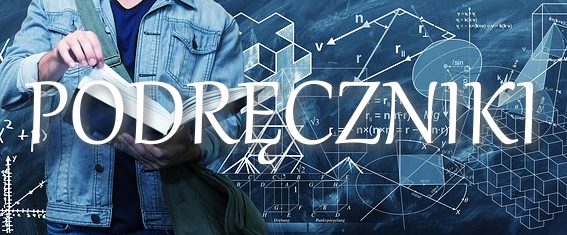 klasa 1klasa 2klasa 3klasa 4klasa 5klasa 6klasa 7Klasa 8 PrzedmiotTytuł książkiAutorWydawnictwo Klasa Religia„Poznaję Boży świat”. Podręcznik do religii dla klasy I szkoły podstawowej.ks. dr K. Mielnicki,                    E.  KondrakJedność KielceI a, b, cPrzedmiotTytuł książkiAutorWydawnictwo Klasa Religia„Odkrywam królestwo Boże”.  Podręcznik do religii dla klas II szkoły podstawowej.ks. dr K. Mielnicki, E. KondrakJedność Kielce II a, b, c, d PrzedmiotTytuł książkiAutorWydawnictwo Klasa Religia„Poznaję Jezusa”. Podręcznik do religii dla klasy III szkoły podstawowej.Ks. dr K. Mielnicki, E. Kondrak Jedność Kielce III a, b, c, dPrzedmiotTytuł książkiAutorWydawnictwo Klasa Religia„Odkrywam życie z Jezusem.” Podręcznik do nauki religii dla klasy IV szkoły podstawowej.Odkrywam życie z Jezusem. Zeszyt ćwiczeń. Ks. dr K. Mielnicki, E. Kondrak Jedność Kielce IV a, b, c, dJęzyk niemieckiMach mit! Neu 1. Podręcznik do języka niemieckiego dla klasy IVMach mit! neu 1. Materiały ćwiczeniowe do języka niemieckiego dla klasy IVMieczysława Materniak, Halina WachowskaPWN IV a, b, c, d PrzedmiotTytuł książkiAutorWydawnictwo Klasa Religia„Szczęśliwi, którzy szukają prawdy”. Podręcznik do religii dla klasy 5 szkoły podstawowej„Szczęśliwi, którzy szukają prawdy”. Zeszyt ćwiczeń dla klasy 5 szkoły podstawowej ks. dr K. Mielnicki,                    E.  KondrakJedność KielceV a, b, c, d, eJęzyk niemieckiMach mit! neu 2. Podręcznik do języka niemieckiego dla klasy VMach mit! neu 2. Materiały ćwiczeniowe do języka niemieckiego dla klasy VMieczysława Materniak-Behrens, Halina WachowskaPWN V a, b, c, d ,ePrzedmiotTytuł książkiAutorWydawnictwo Klasa ReligiaSzczęśliwi, którzy odkrywają piękno. Podręcznik do religii dla klasy 6 szkoły podstawowej.Szczęśliwi, którzy odkrywają piękno. Zeszyt ćwiczeń do religii dla klasy 6 szkoły podstawowej.Elżbieta Kondrak,                    ks. dr Krzysztof MielnickiElżbieta Kondrak, Krzysztof Mielnicki, Agnieszka SętorekJedność Kielce  VI a, b, c, d Język niemieckiMach mit! neu 3. Podręcznik do języka niemieckiego dla klasy VIMach mit! neu 3. Materiały ćwiczeniowe do języka niemieckiego dla klasy VIJoanna Sobańska – Jędrych, Halina WachowskaPWN VI a, b, c, d PrzedmiotTytuł książkiAutorWydawnictwo Klasa Religia„Szczęśliwi, którzy czynią dobro”. Podręcznik dla klasy 7 szkoły podstawowej.ks. dr K. Mielnicki, E. KondrakJedność Kielce VII a, b, c, dPrzedmiotTytuł książkiAutorWydawnictwo Klasa Religia„Szczęśliwi, którzy zdobywają świętość”. Podręcznik dla klasy 8 szkoły podstawowej.  ks. dr K. Mielnicki, E. KondrakJedność Kielce VIII a, b